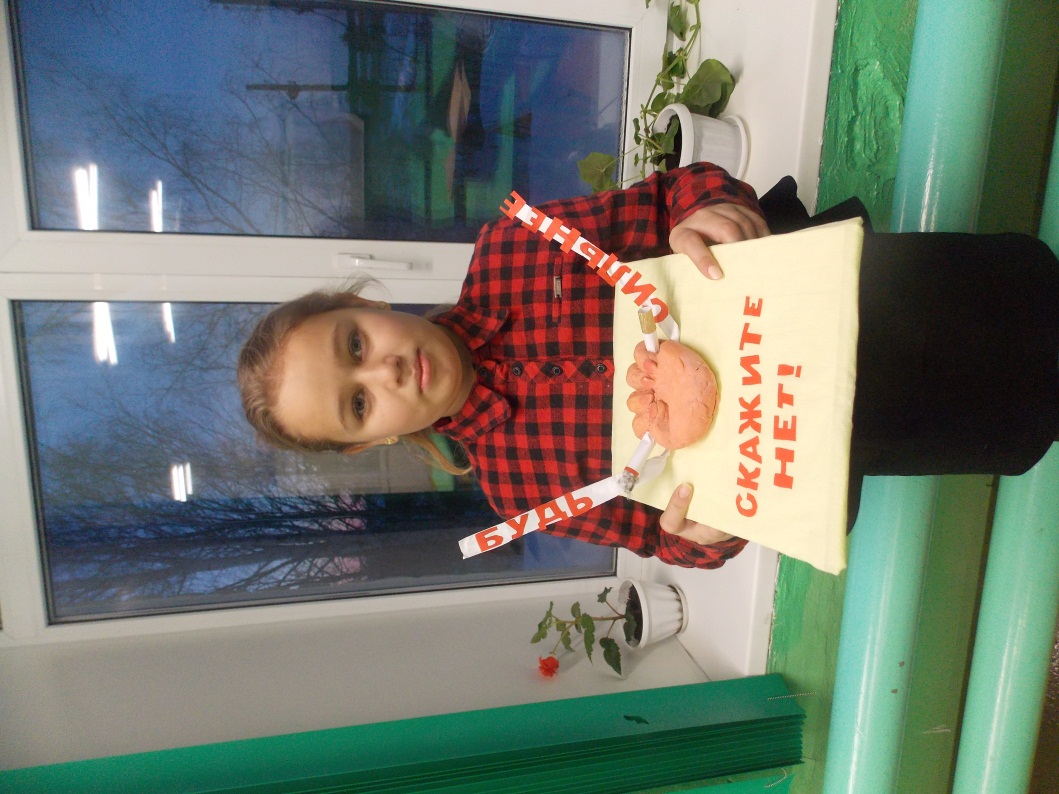 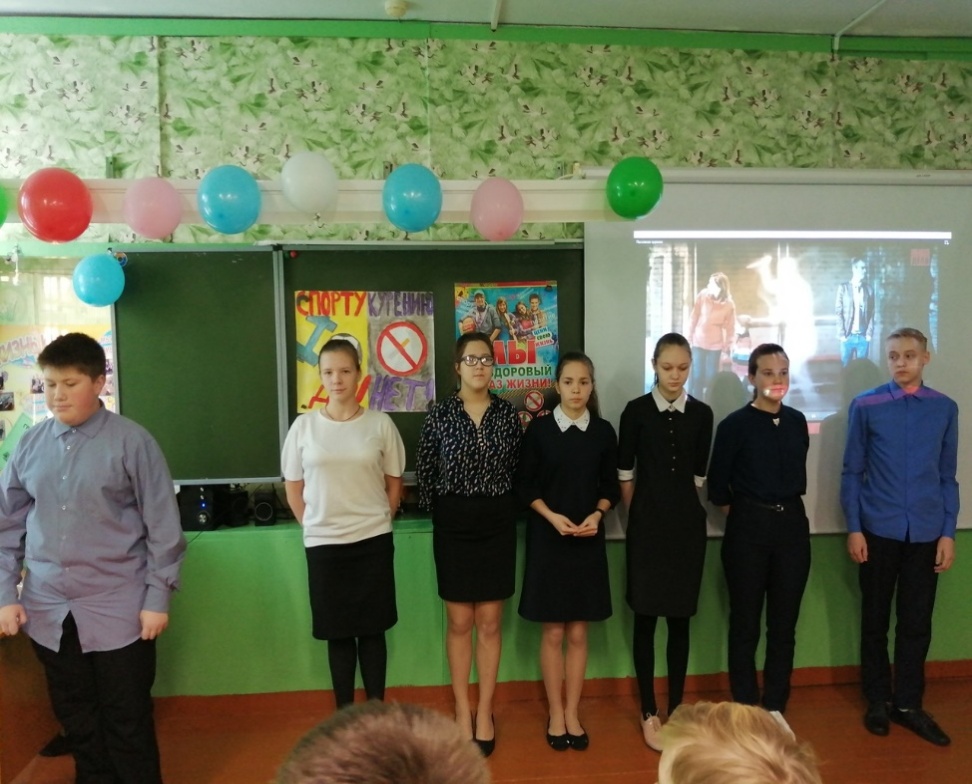 Всемирный день  «Отказа от курения» Выступление 9 кл.Выступление 8 кл. Акция «Красная лента»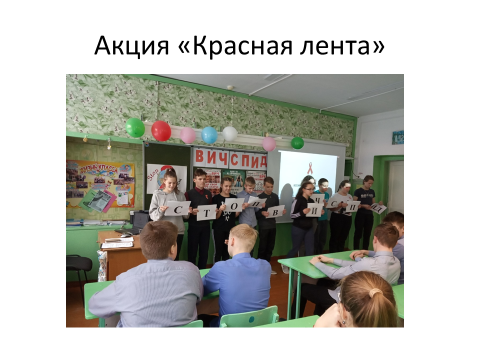 Флэш-моб, 5-11кл.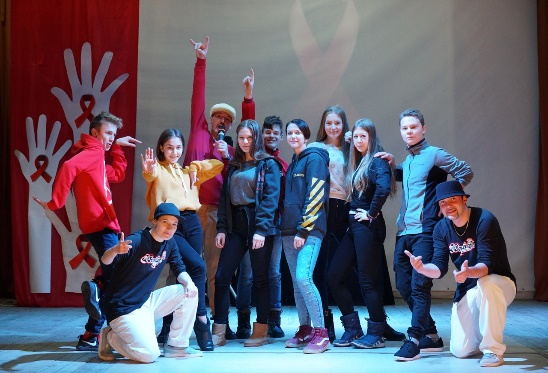 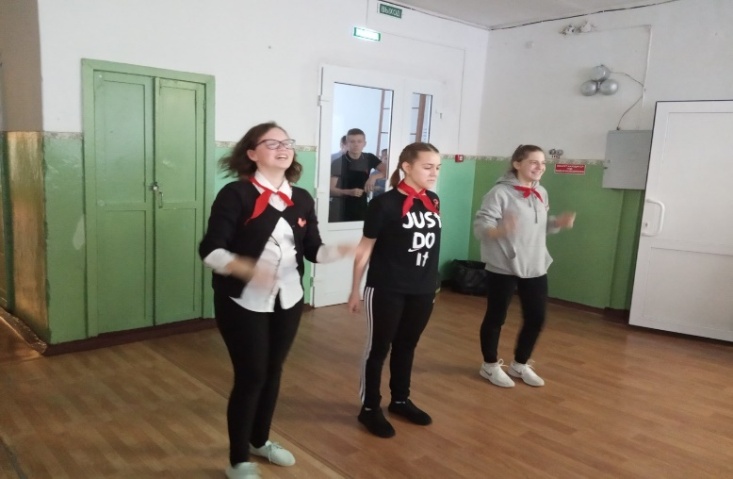 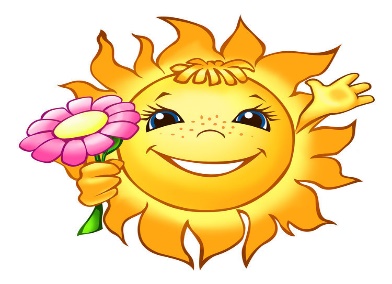 Интервью на актуальную тему с преподавателем-организатором ОБЖ   Бызовой Галиной Геннадьевной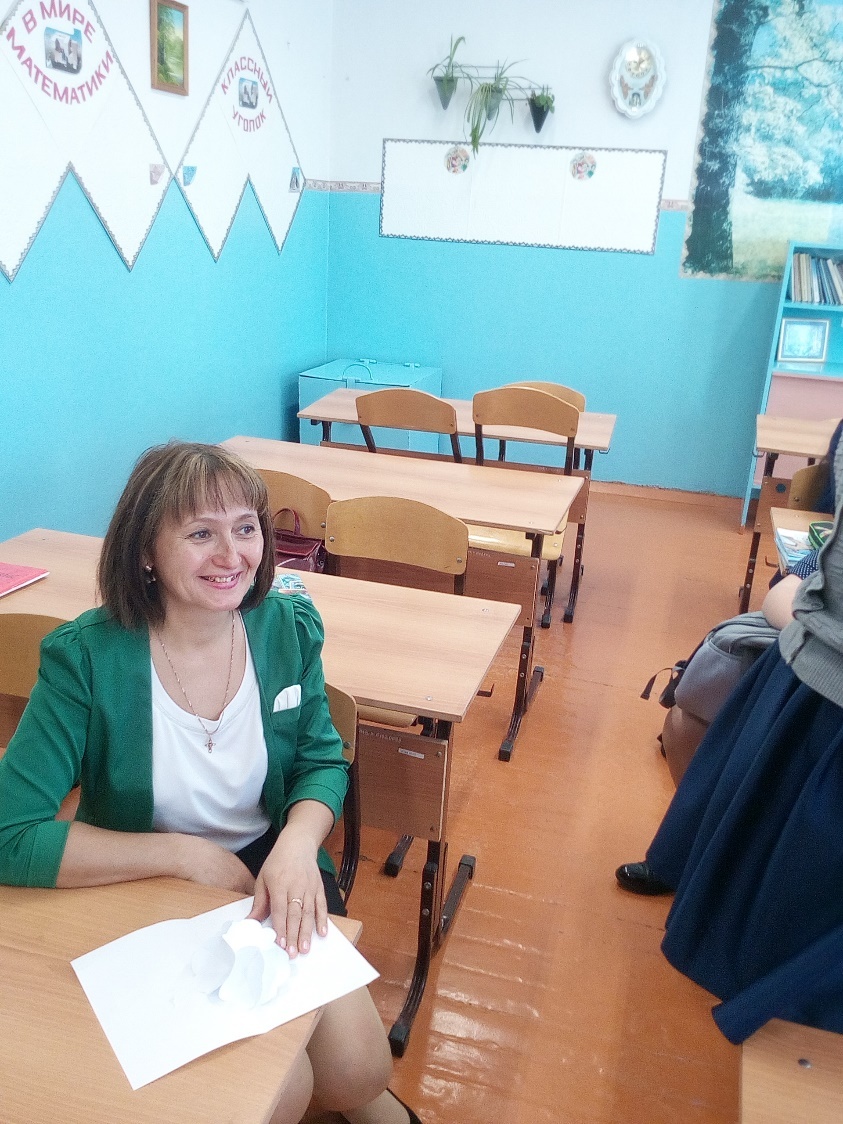 - Галина Геннадьевна, что такое здоровый образ жизни, о котором сейчас так много говорят в школе, по телевидению, который пропагандируется среди населения?- Я думаю, что этотакой образ жизни человека, который направлен на укрепление и сохранение здоровья, который влияет на качество жизни в любом возрасте.- А кто и когда должен заботиться и   пропагандировать ЗОЖ?- Прежде всего родители, семья, самые близкие люди, окружение человека, с детства, а также школа, мы, педагоги. - какие, по вашему мнению, формы работы и мероприятия с детьми по привитию навыков здорового образа жизни особенно популярны, и что особенно важно, эффективны?Самые младшие ученики 1 класса и выпускники начальной школы, четвероклассники уже знают, что такое здоровый образ жизни. Вместе с педагогами Паньшиной Натальей Калистовной и Вахрушевой Викторией Александровной они занимаются уроками физкультуры, участвуют в турслётах, спортивных мероприятиях и конкурсах рисунков про ЗОЖ.Говорят ребята 1 класса: «ЗОЖ-это занятия спортом, катание на лыжах, правильное питание, соблюдение режима дня, так просто и так сложно!», а 4 класс добавили, чтобы быть здоровыми, надо соблюдать личную гигиену, гулять на свежем воздухе, вести активный образ жизни.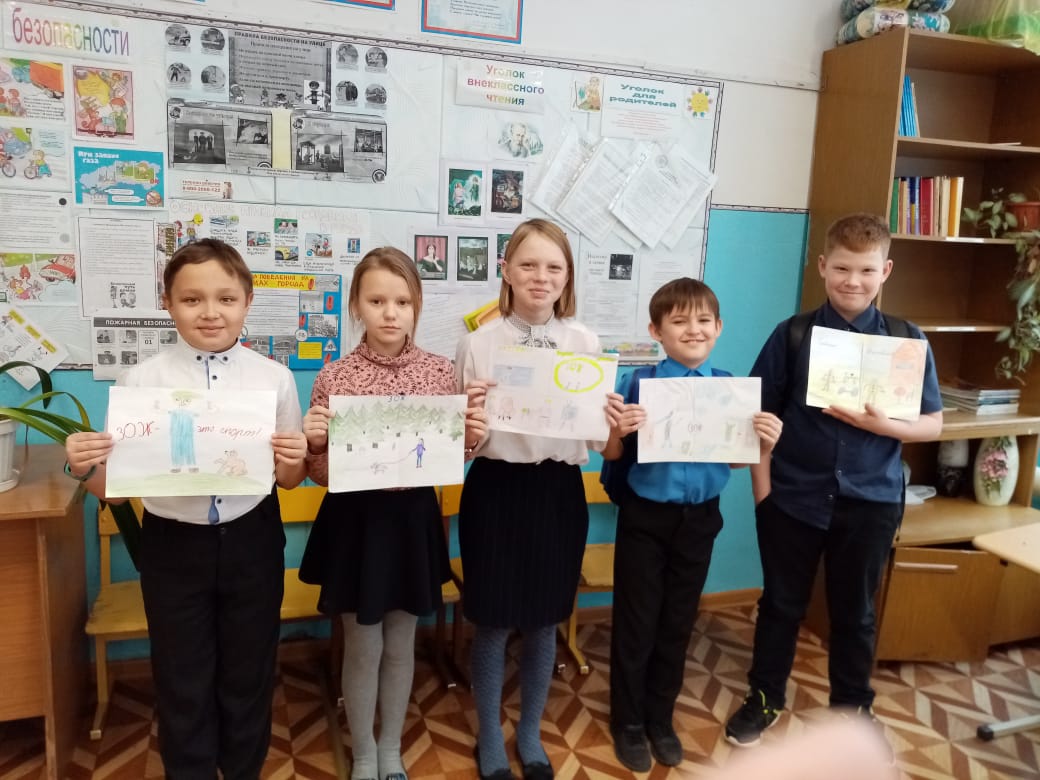 Конкрс рисунков по ЗОЖ в 4 классе ( Попов И, Паньшина Л, Парамонова Ю, ПаньшинД.,   Серебряков Д.)                                                                     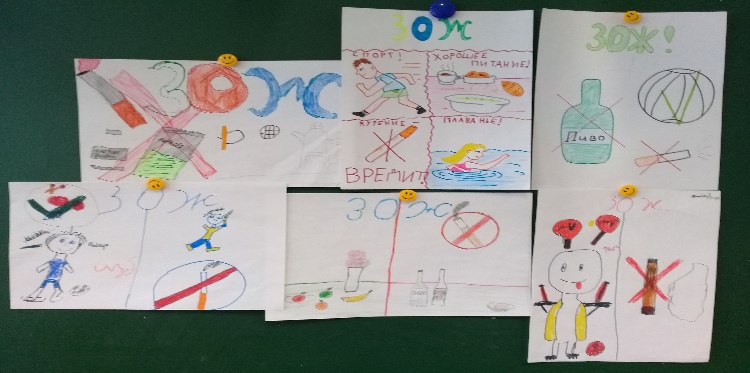 Конкурс рисунков в 5 классе о ЗОЖ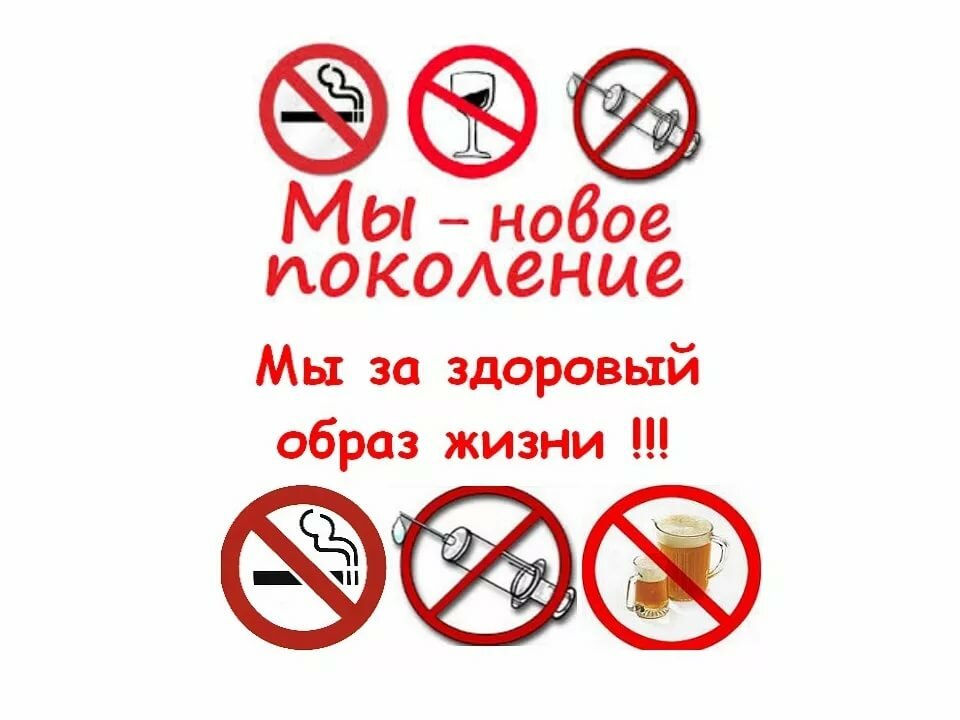 - На уроках ОБЖ мы с ребятами обсуждаем проблему вредныхи пагубных привычек, уделяем много внимания вопросам здорового образа жизни, безопасному поведению в обществе, это чаще всего теория. Но самое важное на практике, в жизни, своим собственным примером показать все преимущества ЗОЖ. Сами взрослые, родители, педагоги на своем примере,  увлечением спортом, физкультурой, отказом от вредных привычек показывают детям, как надо правильно жить,чтобы прожить счастливо и долго! Здоровье - это вершина, к которой надо стремиться. - Галина Геннадьевна, вы проводите много интересных мероприятий по ЗОЖ, участвуете в разных конкурсах, следите за уровнем заболеваемости в школе, снизилось ли количество человек - обучающихся, склонных к вредным привычкам (курение, употребление спиртных напитков и т.п.)?- Да! Вот уже года два не видно около школы прячущихся по кустам курильщиков, на дискотеках в ДК нет наших учеников, употребляющих какие-либо горячительные напитки, по словам самих ребят, при проведении тестирования наупотребление наркотиков или психотропных веществ таких не было выявлено детей, эти данныеподтвердились при анкетировании учащихся 5-11 классов (опрос проводила Паньшина К., 9 кл.)Большинство детей занимается спортом: футбол, даже зимой, зимой, волейбол, лыжи.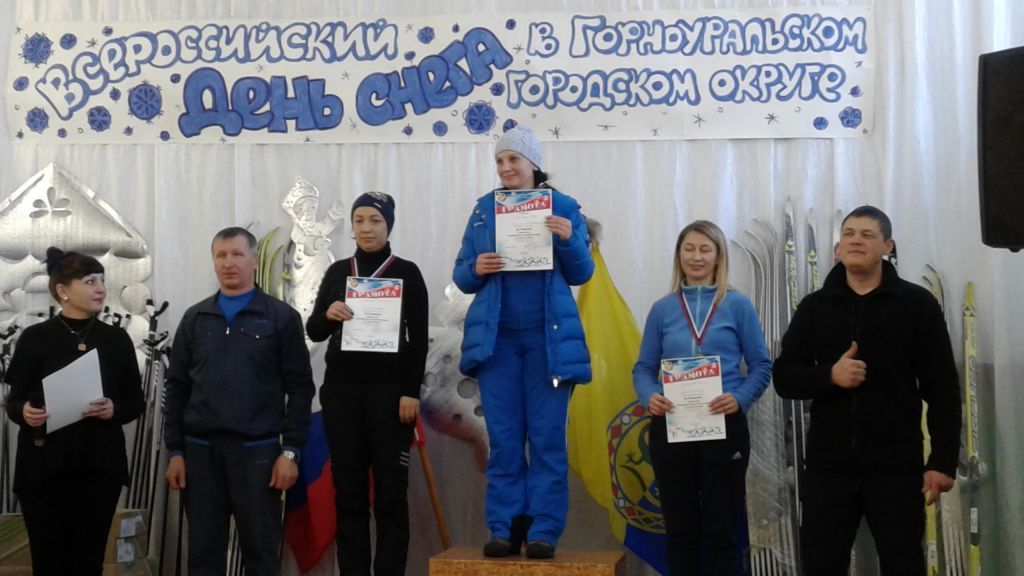  21 декабря на территории нашего села Новопаньшино прошел традиционный районный спртивный праздник «День сега», в нем приняли активное участие дети и их родители, представители администраций из разных сёл с территорий ГГО. Ученики, родители и учителя нашей школы  бежали на лыжах, семьи участвовали в «Весёлых стартах». Педагоги школы Вахрушева В.А., Бызова Г.Г., Гурбанова О.Н., заняли 1, 2, 3 места, семья Парамоновых заняла 2 место.Педагоги принимают активное участие в спортивных мероприятиях района, сдают нормы ГТО: Бызова Г.Г, Гурбанова О.Н.- «серебряный» значок ГТО, Вахрушева ВА.- «Золотой» значок ГТО. Самые спортивные ребята, занимающиеся активно спортом и физкультурой под руководством учителя Савина П.Г.,  прославили школу и село своими победами: Д.Сахауве, 11 кл., Паньшина М., Гурбанов Р., 10 кл., Кузнецова Л., 9 кл., Зверев В., 5 класс.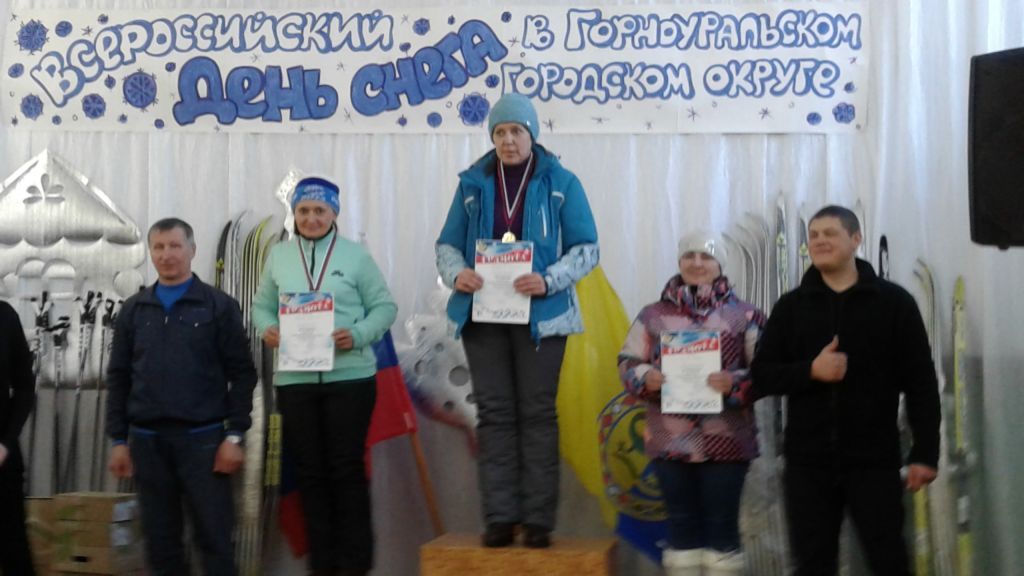 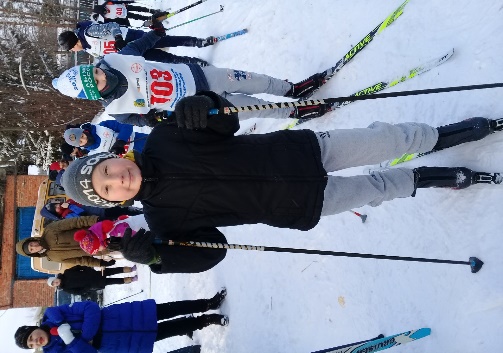 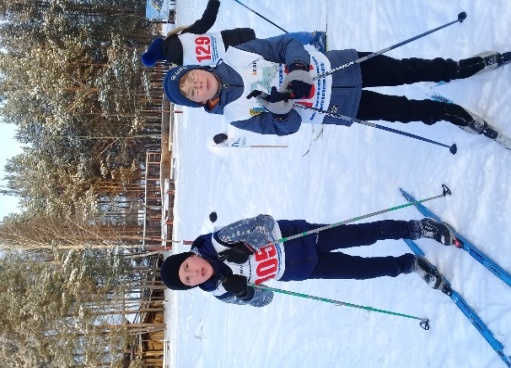 